Инжиниринговый дивизион Росатома организовал семинар для потенциальных поставщиков проекта АЭС «Пакш-2» (Венгрия)В мероприятии приняли участие представители более 180 компаний из различных странФилиал АО «Атомстройэкспорт» (АСЭ) в Венгрии (входит в инжиниринговый дивизион Госкорпорации «Росатом») организовал семинар для потенциальных поставщиков проекта АЭС «Пакш-2». Мероприятие, в котором приняли участие более 350 представителей 180 компаний из разных стран мира, состоялось 23 февраля в городе Пакш (Венгрия).Вице-президент АО «АСЭ» — директор проекта по сооружению АЭС «Пакш» Виталий Полянин считает, что большое количество участников мероприятия свидетельствует об огромном интересе компаний к проекту, вступившему в прошлом году в основной этап и сейчас набирающему темп. «В настоящее время идет интенсивная подготовка к заливке „первого бетона“, которая может состояться в 2024 году. Венгерский филиал АО „АСЭ“ сделает все для максимальной локализации и участия в проекте всех заинтересованных компаний», — сказал руководитель проекта АЭС «Пакш».Участники семинара получили подробную информацию о возможности и условиях партнерства в проекте, а также о требованиях к поставщикам, включая ядерную квалификацию. Представители венгерского филиала АО «АСЭ» рассказали о порядке контрактации и выполнения работ на площадке и ответили на вопросы заинтересованных в сотрудничестве сторон.Председатель Совета директоров, генеральный директор ЗАО «Пакш-2» Гергей Якли подчеркнул, что укрепление энергобезопасности Венгрии и реализация Европейского зеленого соглашения невозможны без расширения ядерных мощностей страны. «Для компаний, участвующих в проекте, открываются новые рыночные возможности, поскольку многие страны Европы и мира приняли решение продлить срок службы своих действующих энергоблоков или построить новые атомные электростанции».Вице-президент АО «АСЭ» по международному развитию Александр Мертен отметил открытость зарубежных проектов Росатома для участия компаний из различных стран. «Росатом на сегодняшний день является единственной компанией, расширяющей зарубежное присутствие на мировом атомном рынке, и во всех странах присутствия мы приветствуем сотрудничество с местными компаниями, и сейчас выступаем за дальнейшее участие в проекте „Пакш-2“ прежде всего венгерских подрядчиков и поставщиков», — подчеркнул он. Для информирования потенциальных партнеров проекта АЭС «Пакш-2» в ближайшее время начнет работу специализированная интернет-страница венгерского филиала АО «АСЭ». Справка:Проект АЭС «Пакш-2» реализуется на основе российско-венгерского межправительственного соглашения от 14 января 2014 года и трех базовых контрактов о сооружении новой станции. Основная лицензия на строительство АЭС «Пакш-2» была выдана венгерским регулятором в августе 2022 года. АЭС «Пакш-2» с двумя энергоблоками ВВЭР-1200 поколения III+ будет построена под ключ. АЭС «Пакш-2» является первым российским проектом на территории Европейского Союза. Получение строительной лицензии подтвердило соответствие проекта венгерским и европейским нормам безопасности. В России успешно эксплуатируются уже четыре блока ВВЭР-1200 и два аналогичных энергоблока за пределами России, на Белорусской АЭС. Всего в зарубежном портфеле заказов Госкорпорации «Росатом» 33 энергоблока в 10 странах.Россия последовательно развивает международные торгово-экономические взаимоотношения, делая упор на сотрудничество с дружественными странами. Несмотря на внешние ограничения, отечественная экономика наращивает экспортный потенциал, осуществляет поставки товаров, услуг и сырья по всему миру. Продолжается реализация и международных крупных проектов в сфере энергетики. Росатом и его предприятия принимают активное участие в этой работе.Инжиниринговый дивизион Госкорпорации «Росатом» объединяет ведущие компании атомной отрасли: АО «Атомстройэкспорт» (Москва, Нижний Новгород, филиалы в России и за рубежом), Объединенный проектный институт — АО «Атомэнергопроект» (Московский, Нижегородский, Санкт-Петербургский филиалы — проектные институты, филиалы в России и за рубежом, изыскательские филиалы) и дочерние строительные организации.Инжиниринговый дивизион занимает первое место в мире по портфелю заказов и количеству одновременно сооружаемых АЭС в разных странах мира.Порядка 80% выручки дивизиона составляют зарубежные проекты.Инжиниринговый дивизион реализует проекты по сооружению АЭС большой мощности в России и других странах, оказывает полный спектр услуг EPC, EP, EPC(M), включая управление проектом и проектирование, и развивает Multi-D-технологии для управления сложными инженерными объектами. Дивизион опирается на достижения российской атомной отрасли и современные инновационные технологии.Мы строим надежные и безопасные АЭС с реакторами типа ВВЭР поколения III+, которые отвечают всем международным требованиям и рекомендациям.www.ase-ec.ru.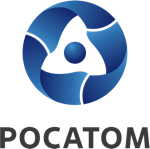 Медиацентр атомнойпромышленности
atommedia.onlineПресс-релиз26.02.24